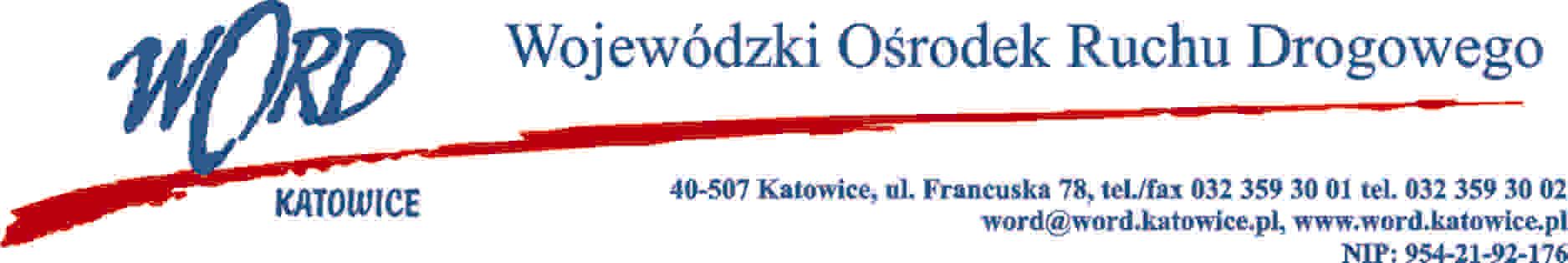 Katowice, dnia 17.08.2022 r. AT-ZP.261.470.12.2022.ŁŻInformacja z otwarcia ofert w dniu 17.08.2022 r.Dotyczy: informacji z otwarcia ofert w dniu 17.08.2022 r. w postępowaniu w trybie regulaminu zamówień publicznych, którego przedmiotem jest wykonanie usługi serwisowej sprzętu p.poż dotyczącej rocznego przeglądu sprawności technicznej gaśnic, badania wydajności hydrantów wewnętrznych i zewnętrznych oraz koców gaśniczych we wszystkich oddziałach terenowych WORD Katowice tj. OT Bytom ul. Strzelców Bytomskich 98 41-902 Bytom, OT Dąbrowa Górnicza ul. Tysiąclecia 56 41-303 Dąbrowa Górnicza, OT Jastrzębie Zdrój ul.  Armii Krajowej 31 44-330 Jastrzębie Zdrój, OT Katowice ul. Francuska 78 40-507 Katowice, OT Rybnik ul.  Ekonomiczna 21 44-207 Rybnik, OT Tychy ul. Jana Pawła II 3 43-100 Tychy.W przedmiotowym postępowaniu ofertę złożyli Wykonawcy: Najkorzystniejszą ofertę złożyła firma Adek-POŻ Adrian Zapała Łazy 41 26-085 Miedziana Góra NIP: 9591470793 i z tą firmą zostanie też podpisana stosowna umowa.Dyrektor WORDJanusz FreiatgOtrzymują;1)Platforma przetargowa wordkatowice.logintrade.net2) bip.word.katowice.pl3) a/aLp.WykonawcaCena brutto Ilość punktów1P.U.H "Delta" Sp. z o.o. ul. Ks. Bpa H. Bednorza 19, 40-384 Katowice NIP: 222-001-72-514415,0939,002Inspektorat Ochrony Przeciwpożarowej "Fojerman" Dominik Żymła ul. Szopena 7/10, 41-406 Mysłowice NIP: 222-09-16-392490035,143Rinar ul. Koźla 44, 66-008 Świdnica NIP: 973-079-53-014404,2039,104Dom-Poż Damian Bacior ul. Kościuszki 18 42-575 Góra Siewierska NIP: 57719610133346,8351,455MARG Grzegorz Kaczmarczyk ul. Łojewska 13 lok. 64 03-392 Warszawa NIP: 52410553241107015,566Adek-POŻ Adrian Zapała Łazy 41 26-085 Miedziana Góra NIP: 95914707931722100,007Anti-Flam Zbigniew Ruducha ul. Gliwicka 176a 44-207 Rybnik NIP: 64210037203810,3045,198Stop Fire Mariusz Guzek Zaczernie 21, 36-062 Zaczernie NIP: 81313680292051,6483,93